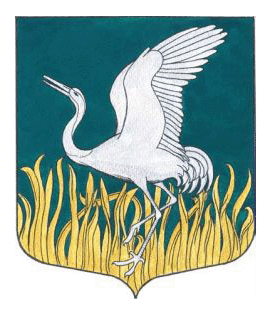 Ленинградская областьЛужский муниципальный районАдминистрация Мшинского сельского поселенияПОСТАНОВЛЕНИЕОт 07.08. 2023 года                                                                        №  211 Об утверждении программы проведения проверки готовности к отопительномупериоду 2023/2024 г.г. объектов теплоснабжающих и теплосетевых организаций, потребителей тепловой энергии, теплопотребляющие установки которых подключены к системе теплоснабжения, находящихся на территории МО « Мшинское сельское поселение » Лужского муниципального района Ленинградской области      Руководствуясь ст. 6 Федерального закона от 27.07.2010 № 190-ФЗ                   «О теплоснабжении», п. 4 ст. 14 Федерального закона от 06.10.2003 г.                     № 131-ФЗ «Об общих принципах организации местного самоуправления                 в Российской Федерации», Правилами оценки готовности к отопительному периоду, утвержденными Приказом Минэнерго от 12.03.2013 г. № 103                «Об утверждении Правил оценки готовности к отопительному периоду», администрация муниципального образования «Мшинское сельское поселение» Лужского муниципального района Ленинградской области.ПОСТАНОВЛЯЕТ:Утвердить программу проведения проверки готовности к отопительному периоду 2023/2024 г.г. объектов теплоснабжающих и теплосетевых организаций, потребителей тепловой энергии, теплопотребляющие установки которых подключены к системе теплоснабжения, находящихся                                 на территории МО «Мшинское сельское поселение» Лужского муниципального района Ленинградской области (Приложение 1).Утвердить состав комиссии по проведению проверки готовности                     к отопительному периоду объектов теплоснабжающих и теплосетевых организаций, потребителей тепловой энергии, теплопотребляющие установки которых подключены к системе теплоснабжения, находящихся                                 на территории МО «Мшинское сельское» Лужского муниципального района Ленинградской области (Приложение 2).Опубликовать настоящее постановление в газете « Лужская правда»                     и разместить на официальном сайте администрации МО «Мшинское сельское поселение» Лужского муниципального района Ленинградской области в информационно-телекоммуникационной сети Интернет.Настоящее постановление вступает в силу с момента его подписания.Контроль за исполнением настоящего постановления оставляю за собой.И.О. главы администрацииМшинского сельского поселения                                       В.В. Картавенко                                                                          Приложение №1 к постановлению администрацииот  ________ № ___Программа проведения проверки готовности к отопительному периоду2023/2024 г.г. объектов теплоснабжающих и теплосетевых организаций,потребителей тепловой энергии, теплопотребляющие установкикоторых подключены к системе теплоснабжения, находящихся натерритории МО «Мшинское сельское поселение» Лужскогомуниципального района Ленинградской области1.  Общие положения    Обеспечение надежности функционирования объектов жилищно-коммунального хозяйства, своевременная и всесторонняя подготовка к отопительному периоду и его организованное проведение, в целях достижения устойчивого тепло-, водо-, электро-, газо- и топливоснабжения потребителей, поддержания необходимых параметров энергоносителей и обеспечения нормативного температурного режима в зданиях с учетом их назначения и платежной дисциплины потребителей жилищно-коммунальных услуг, являются важнейшей задачей органов местного самоуправления, организаций жилищно-коммунального хозяйства.    Подготовка объектов жилищно-коммунального хозяйства к отопительному периоду проводится в целях исключения влияния температурных и других погодных факторов на надежность их работы, предупреждения сверхнормативного износа и выхода из строя, а также для обеспечения требуемых условий жизнедеятельности населения и режимов функционирования систем коммунальной инфраструктуры и инженерно-технического обеспечения зданий в отопительный период.    Подготовка объектов жилищно-коммунального хозяйства к отопительному периоду должна обеспечивать:- нормативную техническую эксплуатацию объектов жилищно-коммунального хозяйства, соблюдение установленного температурно-влажностного режима в помещениях, санитарно-гигиенических условий проживания населения;- максимальную надежность и экономичность работы объектов жилищно-коммунального хозяйства;-  соблюдение нормативных сроков службы строительных конструкций и систем инженерно-технического обеспечения зданий жилищного фонда и социальной сферы, оборудования коммунальных сооружений;-  рациональное расходование материально-технических средств и топливно-энергетических ресурсов.    Своевременная и качественная подготовка объектов жилищно-коммунального хозяйства к отопительному периоду достигается:-  выполнением должностными лицами требований федерального и областного законодательства, муниципальных нормативных правовых актов, требований правил, руководств и инструкций по эксплуатации объектов жилищно-коммунального хозяйства;- разработкой и соблюдением проектно-сметной документации на строительство, планов капитального и текущего ремонтов, а также технического обслуживания объектов жилищно-коммунального хозяйства;-  постоянным контролем за техническим состоянием, проведением всех видов планово-предупредительных осмотров, а также тщательным анализом причин возникновения аварий и неисправностей и определением необходимого объема ремонтно-восстановительных работ;- четкой организацией и выполнением ремонтно-восстановительных и наладочных работ в установленные сроки и с требуемым качеством, эффективной системой постановки задач и подведения итогов ремонтно-восстановительных работ;- укомплектованием организаций жилищно-коммунального хозяйства подготовленным эксплуатационным и эксплуатационно-ремонтным персоналом до уровня, обеспечивающего решение возлагаемых задач;-  материально-техническим обеспечением ремонтно-восстановительных работ, выделением необходимого целевого финансирования на эксплуатационные нужды, капитальный и текущий ремонты фонда, рациональным использованием материальных ресурсов;- выполнением в полном объеме организационно-технических мероприятий перед началом отопительного периода, комплекса проверок и испытаний оборудования на функционирование.2.  Работа комиссии по проверкеготовности к отопительному периоду 2.1. Администрация МО «Мшинское сельское поселение » организует:-  работу комиссии по проверке готовности к отопительному периоду источников теплоснабжения, центральных тепловых пунктов, тепловых сетей муниципальных образований и в целом теплоснабжающих организаций;-  работу комиссии по проверке готовности к отопительному периоду объектов жилищно-коммунального хозяйства и социальной сферы;- проверку готовности жилищного фонда к приему тепла, коммунальных сооружений к отопительному периоду, укомплектованность дежурных смен коммунальных объектов и аварийных бригад подготовленным и аттестованным персоналом, обеспеченность их аварийным неснижаемым запасом ТМС, топливом и химическими реагентами.      Проверка осуществляется комиссией, которая образована органом местного самоуправления (далее - Комиссия).Работа Комиссии осуществляется в соответствии с графиком проведения проверки готовности к отопительному периоду (таблица 1)Таблица 1   При проверке комиссиями проверяется выполнение требований, установленных Приложениями 3, 4 настоящей Программы проведения проверки готовности к отопительному периоду 2023/2024 г.г. (далее - Программа).   Проверка выполнения теплосетевыми и теплоснабжающими организациями требований, установленных Правилами оценки готовности к отопительному периоду, утв. приказом Министерства энергетики РФ от 12 марта 2013 г. № 103 (далее Правила), осуществляется комиссиями на предмет соблюдения соответствующих обязательных требований, установленных техническими регламентами и иными нормативными правовыми актами в сфере теплоснабжения.   В случае отсутствия обязательных требований технических регламентов или иных нормативных правовых актов в сфере теплоснабжения в отношении требований, установленных Правилами, комиссии осуществляют проверку соблюдения локальных актов организаций, подлежащих проверке, регулирующих порядок подготовки к отопительному периоду. 2.2. В целях проведения проверки комиссии рассматривают документы, подтверждающие выполнение требований по готовности, а при необходимости - проводят осмотр объектов проверки.Результаты проверки оформляются актом проверки готовности к отопительному периоду (далее - акт), который составляется не позднее одного дня с даты завершения проверки, по рекомендуемому образцу согласно Приложению 1 к настоящей Программе.    В акте содержатся следующие выводы комиссии по итогам проверки:-  объект проверки готов к отопительному периоду;- объект проверки будет готов к отопительному периоду при условии устранения в установленный срок замечаний к требованиям по готовности, выданных комиссией;- объект проверки не готов к отопительному периоду.    При наличии у комиссии замечаний к выполнению требований по готовности или при невыполнении требований по готовности к акту прилагается перечень замечаний (далее - Перечень) с указанием сроков их устранения.    Паспорт готовности к отопительному периоду (далее - паспорт) составляется по рекомендуемому образцу согласно Приложению 2 к настоящей Программе и выдается администрацией МО «Мшинское сельское поселение » (далее – администрацией), образовавшей комиссию, по каждому объекту проверки в течение 15 дней с даты подписания акта в случае, если объект проверки готов к отопительному периоду, а также в случае, если замечания к требованиям по готовности, выданные комиссией, устранены в срок, установленный Перечнем.    Сроки выдачи паспортов определяются руководителем (заместителем руководителя) администрации в зависимости от особенностей климатических условий, но не позднее 15 сентября - для потребителей тепловой энергии, не позднее 1 ноября - для теплоснабжающих и теплосетевых организаций.    В случае устранения указанных в Перечне замечаний к выполнению (невыполнению) требований по готовности в сроки, установленные в таблице 1 настоящей Программы, комиссией проводится повторная проверка, по результатам которой составляется новый акт.    Организация, не получившая по объектам проверки паспорт готовности до 15 сентября, обязана продолжить подготовку к отопительному периоду и устранение указанных в Перечне к акту замечаний к выполнению (невыполнению) требований по готовности. После уведомления комиссии об устранении замечаний к выполнению (невыполнению) требований по готовности осуществляется повторная проверка. При положительном заключении комиссии оформляется повторный акт с выводом о готовности к отопительному периоду, но без выдачи паспорта в текущий отопительный период.3. Порядок взаимодействия теплоснабжающих и теплосетевых организаций, потребителей тепловой энергии, теплопотребляющие установки которых подключены к системе теплоснабжения с Комиссией3.1 Теплоснабжающие и теплосетевые организаций представляют в администрацию информацию по выполнению требований по готовности, указанных в Приложении 3.                               Комиссия рассматривает документы, подтверждающие выполнение требований готовности в соответствии с п. 2.2 Программы.3.2. Потребители тепловой энергии представляют в теплоснабжающую организацию информацию по выполнению требований по готовности, указанных в п. 2, 5, 8 Приложения 4. Информацию по выполнению требований, указанных в п. 1, 3, 4, 9, частично п. 10, 15, 17 Приложения 4, потребители предоставляют на рассмотрение по требованию комиссии самостоятельно в администрацию.Теплоснабжающая организация осуществляет допуск в эксплуатацию узлов учета тепловой энергии потребителей, присутствует при испытаниях оборудования тепловых пунктов на плотность и прочность, при проведении гидропневматической промывки систем теплопотребления теплофикационной водой и проводит осмотр объектов проверки.Теплоснабжающая организация оформляет Акт проверки готовности к отопительному периоду 2013/2024 г.г. потребителей и направляет его в администрацию поселения на рассмотрение комиссии.Еженедельно по пятницам теплоснабжающая организация предоставляет в администрацию поселения сведения по подготовке объектов потребителей к отопительному периоду в виде справки.Комиссия рассматривает документы, подтверждающие выполнение требований готовности, в соответствии с п. 2.2 Программы.Приложение № 1 к ПрограммеАКТ №________проверки готовности к отопительному периоду 2023/2024 г.г. ____________________                                         "_____"____________ 20__ г.   (место составления акта)                                                               (дата составления акта)Комиссия, образованная __________________________________________________________________,в соответствии с программой проведения проверки готовности к отопительному периоду от "____"________________ 20__г., утвержденной________________________________________________________________________________________________________________________, (ФИО руководителя (его заместителя) органа, проводящего проверку готовности к отопительному периоду)с "___"____________20__ г. по "___"_____________ 20__ г. в соответствии с Федеральным законом от 27 июля 2010 г. N 190-ФЗ "О теплоснабжении" провела проверку готовности к отопительному периоду_______________________________________________________________________________________________________________________________________________________________________________________________(полное наименование муниципального образования, теплоснабжающей организации, теплосетевой организации, потребителя тепловой энергии, в отношении которого проводилась проверка готовности к отопительному периоду)   Проверка готовности к отопительному периоду проводилась в отношении   следующих объектов:1. _________________________________________________________________;                                  (наименование объекта, площадь в тыс. м²)2._______________________________________________________________;3._______________________________________________________________;   (Ф.И.О., должность, телефон руководителя/уполномоченного представителя потребителя) провели осмотр и проверку тепловых пунктов объектов потребителя.В результате проверки установлено:1). Промывка оборудования и коммуникаций теплопотребляющих установок__________________________________________________________________                                   (произведена/не произведена)2). Тепловые сети, принадлежащие потребителю тепловой энергии__________________________________________________________________                               (в удовлетворительном/неудовлетворительном состоянии)3). Утепление зданий (чердаки, лестничные клетки, подвалы, двери) и центральных тепловых пунктов, а также индивидуальных тепловых пунктов__________________________________________________________________                      (в удовлетворительном/неудовлетворительном состоянии)4). Трубопроводы, арматура и тепловая изоляция в пределах тепловых пунктов_____________________________________________________________________________________________________________________________               (в удовлетворительном/неудовлетворительном состоянии)5). Приборы учета тепловой энергии   ________________________________________________________________  (допущены/не допущены в эксплуатацию в количестве______шт.)6). Автоматические регуляторы на систему отопления и горячего водоснабжения_____________________________________________________                                                          (в исправном/неисправном состоянии)7). Паспорта на тепловые пункты______________________________________ __________________________________________________________________                                        (в наличии/отсутствуют)8). Прямые соединения оборудования тепловых пунктов с водопроводом и канализацией_____________________________________________________(отсутствуют/имеются)9). Оборудование тепловых пунктов__________________________________                                                                                     (плотное/неплотное)10). Пломбы на расчетных шайбах и соплах элеваторов_________________________________________________________                                                              (установлены/неустановленны)11). Задолженность за поставленную тепловую энергию (мощность), теплоноситель_____________________________________________________(отсутствует/имеется в размере)12). Протокол проверки знаний ответственного за исправное состояние и безопасную эксплуатацию тепловых энергоустановок_____________________________________________________________________________________                                                     (предоставлен/не предоставлен)13). Оборудование теплового пункта испытания на плотность и прочность__________________________________________________________________                                                       (выдержало/не выдержало)В ходе проведения проверки готовности к отопительному периоду комиссия установила:________________________________________________________              (готовность/неготовность к работе в отопительном периоде)Вывод комиссии по итогам проведения проверки готовности к отопительному периоду:_______________________________________________________________________________________________________________________________________________________________________________________________Приложение к акту проверки готовности к отопительному периоду __/__ г.г.*Председатель комиссии:      ___________________/_______________                                                             (подпись, расшифровка подписи)Заместитель председателякомиссии:                              ___________________/_______________                                                           (подпись, расшифровка подписи)Члены комиссии:                  ___________________/_______________                                                            (подпись, расшифровка подписи)                                                ___________________/_______________                                                            (подпись, расшифровка подписи)                                                ___________________/_______________                                                            (подпись, расшифровка подписи)                                                ___________________/_______________                                                            (подпись, расшифровка подписи)                                                ___________________/_______________                                                             (подпись, расшифровка подписи)С актом проверки готовности ознакомлен, один экземпляр акта получил: "___"____________20__г.____________________________________________ (подпись, расшифровка подписи руководителя (его уполномоченного представителя) муниципальногообразования, теплоснабжающей организации, теплосетевой организации, потребителя тепловой энергии,в отношении которого проводилась проверка готовности к отопительному периоду) "___"____________ 20__ г. ________________________________________________________ (подпись, расшифровка подписи председатель Совета МКД**)______________________________* При наличии у комиссии замечаний к выполнению требований по готовности или при невыполнении требований по готовности к акту прилагается перечень замечаний с указанием сроков их устранения.** При наличии Совета многоквартирного домаПеречень замечаний к выполнению требований по готовностиили при невыполнении требований по готовности к акту№___ от "_____"_______________ 20__ г.проверки готовности к отопительному периоду.1.___________________________________________________________________________________________________________________________________Срок устранения -______________________                                               (дата)2.___________________________________________________________________________________________________________________________________ Срок устранения -______________________                                               (дата)3._______________________________________________________________________________________________________________________________ Срок устранения -______________________                                               (дата) Приложение № 2 к ПрограммеПАСПОРТготовности к отопительному периоду 2023/2024_ г.г.Выдан________________________________________________,(полное наименование муниципального образования, теплоснабжающей организации, теплосетевой организации, потребителя тепловой энергии, в отношении которого проводилась проверка готовности к отопительному периоду)В отношении следующих объектов, по которым проводилась проверка готовности к отопительному периоду:1.________________________________________________________________;2.________________________________________________________________;3.________________________________________________________________;Основание выдачи паспорта готовности к отопительному периоду:Акт проверки готовности к отопительному периоду от ________ N_________._______________________/___________________________________________(подпись, расшифровка подписи и печать уполномоченного органа, образовавшего комиссию по проведению проверки готовности к отопительному периоду)Приложение № 3 к ПрограммеТребования по готовности к отопительному периоду для теплоснабжающих и теплосетевых организаций             В целях оценки готовности теплоснабжающих и теплосетевых организаций к отопительному периоду уполномоченным органом должны быть проверены в отношении данных организаций:1) наличие соглашения об управлении системой теплоснабжения, заключенного в порядке, установленном Законом о теплоснабжении;2) готовность к выполнению графика тепловых нагрузок, поддержанию температурного графика, утвержденного схемой теплоснабжения;3) соблюдение критериев надежности теплоснабжения, установленных техническими регламентами;4) наличие нормативных запасов топлива на источниках тепловой энергии;5) наличие резервных источников электроснабжения (генератор); 6) функционирование эксплуатационной, диспетчерской и аварийной служб, а именно:-   укомплектованность указанных служб персоналом;- обеспеченность персонала средствами индивидуальной и коллективной защиты, спецодеждой, инструментами и необходимой для производства работ оснасткой,- нормативно-технической и оперативной документацией, инструкциями, схемами,-   первичными средствами пожаротушения;7) проведение наладки принадлежащих им тепловых сетей;8) организация контроля режимов потребления тепловой энергии;9) обеспечение качества теплоносителей;10) организация коммерческого учета приобретаемой и реализуемой тепловой энергии;11) обеспечение проверки качества строительства принадлежащих им тепловых сетей, в том числе предоставление гарантий на работы и материалы, применяемые при строительстве, в соответствии с Законом о теплоснабжении;12) обеспечение безаварийной работы объектов теплоснабжения и надежного теплоснабжения потребителей тепловой энергии, а именно:- готовность систем приема и разгрузки топлива, топливоприготовления и топливоподачи;-  соблюдение водно-химического режима;- отсутствие фактов эксплуатации теплоэнергетического оборудования сверх ресурса без проведения соответствующих организационно-технических мероприятий по продлению срока его эксплуатации;-  наличие утвержденных графиков ограничения теплоснабжения при дефиците тепловой мощности тепловых источников и пропускной способности тепловых сетей;- наличие расчетов допустимого времени устранения аварийных нарушений теплоснабжения жилых домов;- наличие порядка ликвидации аварийных ситуаций в системах теплоснабжения с учетом взаимодействия тепло-, электро-, топливо- и водоснабжающих организаций, потребителей тепловой энергии, ремонтно-строительных и транспортных организаций, а также органов местного самоуправления;-  проведение гидравлических и тепловых испытаний тепловых сетей;- выполнение утвержденного плана подготовки к работе в отопительный период, в который включено проведение необходимого технического освидетельствования и диагностики оборудования, участвующего в обеспечении теплоснабжения;- выполнение планового графика ремонта тепловых сетей и источников тепловой энергии;-  наличие договоров поставки топлива, не допускающих перебоев поставки и снижения установленных нормативов запасов топлива;13) наличие документов, определяющих разграничение эксплуатационной ответственности между потребителями тепловой энергии, теплоснабжающими и теплосетевыми организациями;14) отсутствие не выполненных в установленные сроки предписаний, влияющих на надежность работы в отопительный период, выданных уполномоченными на осуществление государственного контроля (надзора) органами государственной власти и уполномоченными на осуществление муниципального контроля органами местного самоуправления;15) работоспособность автоматических регуляторов при их наличии.            В отношении объектов по производству тепловой и электрической энергии в режиме комбинированной выработки проверяется только наличие документа о готовности к отопительному сезону, полученного в соответствии с законодательством об электроэнергетике.            К обстоятельствам, при несоблюдении которых в отношении теплоснабжающих и теплосетевых организаций составляется акт с Приложением Перечня с указанием сроков устранения замечаний, относится несоблюдение требований, указанных в подпунктах 1, 7, 9 и 10  настоящего Приложения 4.                                                                                                        Приложение № 4 к ПрограммеТребования по готовности к отопительному периодудля потребителей тепловой энергии             В целях оценки готовности потребителей тепловой энергии к отопительному периоду уполномоченным органом должны быть проверены:1) устранение выявленных в порядке, установленном законодательством Российской Федерации, нарушений в тепловых и гидравлических режимах работы тепловых энергоустановок;2) проведение промывки оборудования и коммуникаций теплопотребляющих установок;3) разработка эксплуатационных режимов, а также мероприятий по их внедрению;4) выполнение плана ремонтных работ и качество их выполнения;5) состояние тепловых сетей, принадлежащих потребителю тепловой энергии;6) состояние утепления зданий (чердаки, лестничные клетки, подвалы, двери) и центральных тепловых пунктов, а также индивидуальных тепловых пунктов;7) состояние трубопроводов, арматуры и тепловой изоляции в пределах тепловых пунктов;8) наличие и работоспособность приборов учета, работоспособность автоматических регуляторов при их наличии;9) работоспособность защиты систем теплопотребления;10) наличие паспортов теплопотребляющих установок, принципиальных схем и инструкций для обслуживающего персонала и соответствие их действительности;11) отсутствие прямых соединений оборудования тепловых пунктов с водопроводом и канализацией;12) плотность оборудования тепловых пунктов;13) наличие пломб на расчетных шайбах и соплах элеваторов;14) отсутствие задолженности за поставленные тепловую энергию (мощность), теплоноситель;15) наличие собственных и (или) привлеченных ремонтных бригад и обеспеченность их материально-техническими ресурсами для осуществления надлежащей эксплуатации теплопотребляющих установок;16) проведение испытания оборудования теплопотребляющих установок на плотность и прочность;17) надежность теплоснабжения потребителей тепловой энергии с учетом климатических условий в соответствии с критериями, приведенными в Приложении 3 приказа Министерства энергетики РФ от 12 марта 2013г. № 103 «Об утверждении Правил оценки готовности к отопительному периоду».    К обстоятельствам, при несоблюдении которых в отношении потребителей тепловой энергии составляется акт с приложением Перечня с указанием сроков устранения замечаний, относятся несоблюдение требований, указанных в подпунктах 8, 13, 14 и 17 настоящего Приложения 5.                                                                                                  Приложение № 2 к постановлению администрацииот  _________ № ___ Состав комиссии по проведению проверки готовности к отопительному периоду  2023/2024 г.г. объектов теплоснабжающих и теплосетевых организаций, потребителей тепловой энергии, теплопотребляющие установки которых подключены к системе теплоснабжения, находящихся на территории МО « Мшинское сельское поселение»  Лужского  муниципального района Ленинградской области          Председатель комиссии:Картавенко В.В. –глава администрации МО «Мшинское сельское поселение »                    Заместитель председателя:Медведева О.А. – заместитель главы администрации МО «Мшинское сельское поселение »        Члены комиссии:Гладышева Е.В.- ведущий специалист по управлению имуществом  и развитию инженерной структуры;Егорова М.С. - ведущий специалист по кадровой работе;Семенова  О.А.- ведущий специалист-бухгалтер.Егоров Сергей Александрович- начальник Лужского района эксплуатации Филиала АО « Петербургтеплоэнерго»;Сверчкова Ирина Анатольевна- старший мастер Лужского участка проведения ремонтов Филиала АО « Петербургтеплоэнерго»№ п/пОбъекты, подлежащиепроверкеНаименование организации, количество объектовСроки проведе-нияпроверкиКатего-рия потреби-телей№ п/пОбъекты, подлежащиепроверкеНаименование организации, количество объектовСроки проведе-нияпроверкиДокументы, проверяемые в ходе проверкиКатего-рия потреби-телей1Теплоснабжа-ющие и теплосетевые организации1) ООО «ТК Северная»  котельная  п. Мшинская2) ООО«Петербургтеплоэнерго» филиал в Ленинградской области (БМК п.Красный Маяк; БМК- д. Пехенец)01.09.2023-15.10.2023В соответствии с Приложением 3II2Бюджетные организации:Здание СКЦ д. Пехенец, ДЦ п. Мшинская, ДЦ д. Пехенец;ФАП п. Мшинская;15.08.2023-15.09.2023В соответствии с Приложением 4II3Учреждения образования1) МОУ «Мшинская СОШ»2) МДОУ «Красномаякский д/с» 3) МДОУ « Пехенецкий д/с»15.08.2023-15.09.2023В соответствии с Приложением 4II4Жилой фонд1) ООО «РУК»  - 56 МКД;2) ООО «Полужье»-1 МКД 15.08.2023-15.09.2023В соответствии с Приложением 4II